Примерный перечень заданий для проведения диагностического тестирования при аккредитационном мониторингеОУД.05 ГЕОГРАФИЯОК 01. Выбирать способы решения задач профессиональной деятельности применительно к различным контекстам.Знать:З1 - систему целостного, многообразного и динамично изменяющегося мира, взаимосвязь природы, населения и хозяйства на всех территориальных уровнях.Уметь:У1 - сочетать глобальный, региональный и локальный подходы для описания и анализа природных, социально-экономических, геоэкологических процессов и явлений.У2 - использовать в практической деятельности и повседневной жизни разнообразные географические методы, знания и умения.ЗАКРЫТЫЕ ВОПРОСЫОТКРЫТЫЕ ВОПРОСЫОК 02. Использовать современные средства поиска, анализа и интерпретации информации, и информационные технологии для выполнения задач профессиональной деятельности.Знать:З2 - географическую специфику крупных регионов и стран мира в условиях стремительного развития международного туризма и отдыха, деловых и образовательных программ, телекоммуникаций и простого общения.Уметь:У1 - сочетать глобальный, региональный и локальный подходы для описания и анализа природных, социально-экономических, геоэкологических процессов и явлений.У3 - находить и применять географическую информацию, включая географические карты, статистические материалы, геоинформационные системы и интернет-ресурсы, для правильной оценки важнейших социально-экономических вопросов международной жизни.ЗАКРЫТЫЕ ВОПРОСЫОТКРЫТЫЕ ВОПРОСЫОК 07. Содействовать сохранению окружающей среды, ресурсосбережению, применять знания об изменении климата, принципы бережливого производства, эффективно действовать в чрезвычайных ситуациях.Знать:З1 - систему целостного, многообразного и динамично изменяющегося мира, взаимосвязь природы, населения и хозяйства на всех территориальных уровнях.Уметь:У1 - сочетать глобальный, региональный и локальный подходы для описания и анализа природных, социально-экономических, геоэкологических процессов и явлений.У2 - использовать в практической деятельности и повседневной жизни разнообразные географические методы, знания и умения.ЗАКРЫТЫЕ ВОПРОСЫОТКРЫТЫЕ ВОПРОСЫВопросКлюч1. Какое государство входит в десятку стран-гигантовФранцияЯпонияАвстралияАвстрия32. Укажите страну-архипелаг.СШАИндонезияИндияИспания23. Укажите наиболее распространенную в мире форму правления.абсолютная монархияконституционная монархияреспубликафедерация34. Укажите страну, которая входит в «большую семерку» странКитайРоссияКанадаГреция35. Какая страна является «страной №2» и членом «большой семерки»?Китай ЯпонияИндияИндонезия26. Укажите страну, относящуюся к ключевым странам.БразилияИранФранцияВеликобритания17. Укажите форму правления, при которой власть главы государства не ограничена.конституционная монархияреспубликаабсолютная монархияфедерация38. Выберите страну, занимающую первое место в мире по численности населения.США ИндияКитайЯпония39. В каком регионе наиболее высокий естественный прирост населения?в Северной Америкев Африкев Странах СНГв зарубежной Европе210. Как называется наука о закономерностях воспроизводства населения?этнологиядемографиягеографиякультурология211. Какая страна является самой многонациональной?Китай ЯпонияИндияРоссия 312. Установите соответствие между страной и её государственной религией.Китай		              А. исламСаудовская Аравия	              Б. конфуцианствоИталия		              В. католицизм1б, 2а, 3в13. Чему равна средняя продолжительность жизни в мире?66 лет64 года68 лет60 лет414. Чему равно количество экономически активного населения в мире?50%49%51%48%215. Чему равна средняя плотность населения мира?  5 чел./км48 чел./км200чел./км116. Укажите три мировые зерновые культуры.рожь, рис, просопшеница, рис, кукурузарожь, овес, ячменьпшеница, рожь, овес217. Укажите морской канал, сокращающий путь из Атлантического океана в Тихий.КильскийСуэцкийПанамскийКаракумский318. Какая страна является автомобильным цехом Европы?ИталияВеликобританияФРГФранция319. Какая отрасль является ведущей в большинстве стран зарубежной Европы?металлургиялеснаямашиностроениегорнодобывающая320. Какая страна производит автомобили марки «мерседес»?ФранцияИспанияШвецияФРГ421. Какая продовольственная культура является важнейшей для стран Азии?пшеницарискукурузарожь222. Укажите самый большой город Китая.ПекинТяньцзыньШанхайУхань323. Укажите неверное утверждение.Индия занимает второе место в мире по численности населения.Индия – самая многонациональная страна мира.Государственный язык Индии – хинди.Самая многочисленная национальность Индии – индийцы.424. Какая страна Африки является самой большой по площади?АлжирСуданЛивияЭфиопия225. Укажите неверное утверждение.В Африке самая высокая рождаемость.В африканских странах самый низкий уровень грамотности населения.Этнический состав населения стран Африки отличается большой пестротой.В Африке высокий уровень продолжительности жизни.426. Какой тип экономики имеют США в начале XXI в.?индустриальныйаграрно-индустриальныйпостиндустриальныйаграрный327. Какая страна Латинской Америки является социалистическим государством?ВенесуэлаЭквадорКубаАргентина328. Какая страна расположена на острове?ВенесуэлаКолумбияЯмайкаУругвай329. Прочитайте приведённый ниже текст, в котором пропущен ряд слов (словосочетаний). Выберите из предлагаемого списка слова (словосочетания), которые необходимо вставить на места пропусков, обозначенных буквами. Обратите внимание на то, что слов (словосочетаний) в списке больше, чем Вам потребуется для заполнения пропусков.Каждое слово (словосочетание) может быть использовано только один раз. Запишите номера выбранных слов (словосочетаний).Демографическая ситуация в ШвецииПо статистическим данным, на начало 2017 г. в Швеции на постоянной основе проживало более 10 млн человек, что на 1,5 млн человек больше, чем в начале XXI в. Основной прирост населения был обеспечен за счёт _____________ (А)  — превышения числа иммигрантов над числом эмигрантов. При этом в стране прекратилась естественная убыль населения: показатель _____________(Б) ежегодно был выше показателя _____________(В). По-прежнему сохранилась тенденция увеличения доли пожилых людей в общей численности населения страны.Список слов (словосочетаний):1)  естественный прирост2)  миграционный прирост3)  смертность4)  рождаемость5)  средняя продолжительность жизни6)  урбанизация2, 4, 330. Прочитайте приведённый ниже текст, в котором пропущен ряд слов (аббревиатур). Выберите из предлагаемого списка слова (аббревиатуры), которые необходимо вставить на место пропусков. Обратите внимание на то, что слов (аббревиатур) в списке больше, чем Вам потребуется для заполнения пропусков. Каждое слово (аббревиатура) может быть использовано только один раз. Запишите номера выбранных слов (аббревиатур).Географические особенности КанадыСреди стран, расположенных полностью в Западном полушарии, Канада занимает первое место по размерам территории. Значительная протяжённость с севера на юг обуславливает наличие на территории страны трёх климатических поясов — арктического, субарктического и умеренного.Численность населения страны ежегодно увеличивается и в середине 2019 года составляла 37,2 миллиона человек. Бόльшая часть населения сосредоточена в ____________(А) части страны, при этом средняя плотность населения — 3,7 человека на км2,  одна из самых низких в мире.Канада имеет современную многоотраслевую экономику, но доля добывающей промышленности в структуре промышленного производства ____________(Б), чем в большинстве других экономически высокоразвитых стран. Характерной особенностью энергетики является преобладание (59,1% в 2018 г.) _____________(В) в структуре производства электроэнергии.Список слов:1)  северо-западная2)  юго-восточная3)  ГЭС4)  АЭС5)  ниже6)  выше2, 6, 331. Прочитайте приведённый ниже текст, в котором пропущен ряд слов (словосочетаний). Выберите из предлагаемого списка слова (словосочетания), которые необходимо вставить на места пропусков, обозначенных буквами. Обратите внимание на то, что слов (словосочетаний) в списке больше, чем Вам потребуется для заполнения пропусков.Каждое слово (словосочетание) может быть использовано только один раз. Запишите номера выбранных слов (словосочетаний).Географические особенности ИндонезииИндонезия входит в первую пятёрку стран мира по ______________(А). Население страны многонационально: на её территории проживают около 300 народов. Религиозный состав населения разнообразен: в Индонезии проживают последователи многих религий. Бóльшая часть верующего населения исповедует ______________(Б). Экономика страны развивается быстрыми темпами. Велика роль добывающей промышленности: Индонезия  — один из ведущих в мире производителей и экспортёров _____________(В), природного газа. Индонезия экспортирует также продукцию обрабатывающей промышленности и сельского хозяйства.Список слов (словосочетаний):1)  индуизм2)  каменный уголь3)  численность населения4)  ВВП на душу населения5)  железные руды6)  ислам3, 6, 232. Прочитайте приведённый ниже текст, в котором пропущен ряд слов. Выберите из предлагаемого списка слова, которые необходимо вставить на места пропусков, обозначенных буквами. Обратите внимание на то, что слов в списке больше, чем Вам потребуется для заполнения пропусков. Каждое слово может быть использовано только один раз. Запишите номера выбранных слов.Население МексикиНа 2018 г. численность населения Мексики составляла 133,1 млн человек. Население размещено по территории страны неравномерно. Наибольшая плотность населения характерна для ____________________(А) районов страны. Столица — Мехико   — крупнейший город страны.Официальный язык государства — ____________________(Б), но в южных районах страны также широко распространены индейские языки. Абсолютное большинство населения страны исповедует ____________________(В).Список слов:1)  португальский2)  испанский3)  протестантизм4)  католицизм5)  прибрежные6)  внутренние6, 2, 433. Прочитайте приведённый ниже текст, в котором пропущен ряд словосочетаний (аббревиатур). Выберите из предлагаемого списка словосочетания (аббревиатуры), которые необходимо вставить на места пропусков, обозначенных буквами. Обратите внимание на то, что словосочетаний (аббревиатур) в списке больше, чем Вам потребуется для заполнения пропусков. Каждое словосочетание (аббревиатура) может быть использовано только один раз. Запишите номера выбранных словосочетаний (аббревиатур).Географические особенности СШАСША по _____________(А) - первая страна в части света, в которой она находится. Страна обладает практически всем необходимым минеральным сырьём и топливом для развития собственной промышленности. Бóльшая часть электроэнергии в стране производится на _____________(Б). Является крупным производителем и экспортёром различных видов промышленной и сельскохозяйственной продукции. В США на протяжении длительного времени наблюдается _____________(В) населения.Список словосочетаний (аббревиатур):1)  естественный прирост2)  численность населения3)  ТЭС4)  площадь территории5)  естественная убыль6)  ГЭС2, 3, 134. Прочитайте приведённый ниже текст, в котором пропущен ряд слов (словосочетаний). Выберите из предлагаемого списка слова (словосочетания), которые необходимо вставить на места пропусков, обозначенных буквами. Обратите внимание на то, что слов (словосочетаний) в списке больше, чем Вам потребуется для заполнения пропусков. Каждое слово (словосочетание) может быть использовано только один раз. Запишите номера выбранных слов (словосочетаний).Географические особенности ШвецииШвеция — одна из высокоразвитых европейских стран с очень высоким индексом развития человека. По форме правления — _____________(А). В Швеции климат умеренный; одним из основных климатообразующих факторов является _____________(Б) Северо-Атлантическое течение. Важными природными ресурсами являются лес и гидроэнергетический потенциал рек. Страна — крупный производитель и экспортёр _____________(В).Список слов (словосочетаний):1)  республика2)  холодный3)  железные руды4)  монархия5)  природный газ6)  тёплый4, 6, 335. Прочитайте приведённый ниже текст, в котором пропущен ряд слов (словосочетаний). Выберите из предлагаемого списка слова (словосочетания), которые необходимо вставить на места пропусков, обозначенных буквами. Обратите внимание на то, что слов (словосочетания) в списке больше, чем Вам потребуется для заполнения пропусков. Каждое слово (словосочетание) может быть использовано только один раз. Запишите номера выбранных слов (словосочетаний).Восток Европы двинулся на западК многочисленным бедам восточных европейцев в последние годы добавилась и такая серьёзная проблема, как стремительное сокращение населения. Членство в Евросоюзе, конечно, повысило уровень жизни, но, с другой стороны, значительно облегчило __________(А). Население восточноевропейских стран, в основном самая его активная и деятельная часть — молодежь, устремилось на Запад в поисках лучшей жизни. Самая привлекательная страна для __________(Б) стала Германия, поэтому её население, несмотря на то, что __________(В) превышает рождаемость, увеличилось в 2011 г. впервые с 2002 г.Список слов (словосочетаний):1)  эмиграция2)  урбанизация3)  естественный прирост4)  иммиграция5)  смертность6)  экономическая интеграция1, 4, 536. Прочитайте приведённый ниже текст, в котором пропущен ряд слов (словосочетаний). Выберите из предлагаемого списка слова (словосочетания), которые необходимо вставить на места пропусков, обозначенных буквами. Обратите внимание на то, что слов (словосочетаний) в списке больше, чем Вам потребуется для заполнения пропусков. Каждое слово (словосочетание) может быть использовано только один раз. Запишите номера выбранных слов (словосочетаний).Демографическая ситуация в ЭстонииПо данным на 1 января 2017 г., в Эстонии на постоянной основе проживало 1 317 800 человек, что на 1850 человек больше, чем в январе 2016 г. Основной прирост населения был обеспечен за счёт _____________(А)  — превышения числа иммигрантов над числом эмигрантов. При этом в стране по-прежнему наблюдается естественная убыль населения: показатель _____________(Б) был выше показателя _____________(В). Ещё более заметной стала тенденция к старению населения Эстонии.Список слов (словосочетаний):1)  естественный прирост2)  миграционный прирост3)  смертность4)  рождаемость5)  средняя продолжительность жизни6)  урбанизация2, 3, 437. Уровень экономического развития страны во многом определяет особенности её населения и хозяйства. Установите соответствие между страной и характерной особенностью: СТРАНА1)  Судан2)  Италия3)  ЛатвияОСОБЕННОСТЬа) высокая (более 70%) доля сферы услуг в ВВПб) высокая (более 30%) доля экономически активного населения, занятого в сельском хозяйствеОтвет запишите ЦИФРА – БУКВА1-б, 2-а, 3-а38. Уровень экономического развития страны во многом определяет особенности её населения и хозяйства. Установите соответствие между страной и её характерной особенностью: СТРАНА1)  Лаос2)  Нидерланды3)  МалиОСОБЕННОСТЬа) высокая (более 75 лет) средняя ожидаемая продолжительность жизни населенияб) значительная (более 20%) доля сельского хозяйства в ВВПОтвет запишите ЦИФРА – БУКВА1-б, 2-а, 3-б39. От уровня экономического развития стран зависят многие особенности их населения. Установите соответствие между страной и характерной особенностью её населения: СТРАНА1)  Франция2)  Сомали3)  НигерОСОБЕННОСТЬ НАСЕЛЕНИЯа) Характерна миграция рабочей силы в другие страны (эмиграция)б) Характерна нелегальная иммиграция из других странОтвет запишите ЦИФРА – БУКВА1-б, 2-а, 3-а40. В последнее десятилетие Россия стала одним из крупнейших мировых экспортёров зерна. Постоянная забота о качестве продукции, поставляемой на мировой рынок, позволяет успешно конкурировать с другими странами – экспортёрами зерна. Какие три из перечисленных стран являются крупными производителями и экспортёрами зерна? Запишите цифры, под которыми указаны эти страны. 1) Австралия 2) США 3) Турция 4) Египет 5) Канада 6) ЮАР1, 2, 51. Определите субъект Российской Федерации по описанию его рекреационного потенциала:«Песчаные морские пляжи, расположенные на широте Сочи, и тёплое море (купальный сезон — до 100 суток). Три национальных парка, включая знаменитый «Зов тигра», шесть государственных природных заповедников и лечебные источники минеральных вод. Богатый подводный мир моря, водопады, древние потухшие вулканы, пещеры, туристические базы на островках и лёгкий доступ к большинству достопримечательностей».Приморский крайОпределите субъект Российской Федерации по описанию его рекреационного потенциала.«Регион может развивать туризм разных направлений. На территории области расположены такие природные парки, как «Донской», «Щербаковский», «Цимлянские пески» и др. В лечебных целях можно отправиться на озеро Эльтон, богатое целебными солями и грязями. Конечно, никого не оставит равнодушным Мамаев Курган и величественная скульптура «Родина-мать», посвящённая Победе в Великой Отечественной войне».Волгоградская область2. Определите субъект Российской Федерации по описанию его рекреационного потенциала.«Рекреационный потенциал этого края определяется в первую очередь расположением в его юго-восточной части города курорта Белокуриха, который характеризуется высоким расположением над уровнем моря и уникальным климатом: высокая для Сибири среднегодовая температура воздуха и преимущественно безветренная погода, отсутствие значительных перепадов атмосферного давления. По количеству солнечных дней в году Белокуриха сопоставима с курортами Крыма и Кавказа, солнечных дней в году здесь 260. В декабре Белокуриха — настоящая снежная сказка. Здесь хорошо сочетаются целебный воздух, звенящая тишина соснового бора, мягкая зима. Горнолыжники облюбовали три основных склона: "Катунь", "Северный" и "Церковка"».Алтайский край3. Определите субъект Российской Федерации по описанию его рекреационного потенциала.«Наличие на территории этого региона многочисленных исторических и культурных памятников: древних православных монастырей и храмов, дворянских усадеб — создаёт широкие возможности для развития туризма. Туристов также привлекает находящийся на территории Центрально-Лесного государственного природного заповедника уникальный природный объект «Валдай — великий водораздел», выдвинутый кандидатом для включения в список Всемирного наследия ЮНЕСКО».Тверская область4. Определите субъект Российской Федерации по описанию его рекреационного потенциала:«Рекреационный потенциал этой области в первую очередь определяется наличием на её территории разнообразных исторических и культурных памятников: древних монастырей и православных храмов, дворянских усадеб, являющихся выдающимися памятниками архитектуры. На территории области также находится ряд уникальных природных объектов, среди них Селигер - одно из красивейших озёр Европы, известный во всём мире ландшафтный заказник «Исток реки Волги».Тверская область5. Определите субъект Российской Федерации по описанию его рекреационного потенциала:«Эта область располагается на юго-востоке Европейской части России, на юге она омывается водами Каспия. Благодаря своему местоположению, здесь можно увидеть, как пустынные панорамы сменяются лугами, прибрежными лесами, густыми тростниковыми дебрями и редкими красивыми цветами — лотосами. Изобилие речек, озер, множество больших и маленьких островов, извилистых водных проток и приморских заливов, песочные барханы, исключительное солёное озеро Баскунчак, единственная в этой местности гора Большое Богдо  — всё это воспроизводит богатейшую палитру природных ландшафтов, делающих эти места одними из наиболее красивых в России».Астраханская область6. Определите субъект Российской Федерации по описанию его рекреационного потенциала:«Рекреационный потенциал этой пограничной области определяется наличием объектов культурно-познавательного (дворянские усадьбы и крепости) и религиозного (монастыри) туризма. Особой популярностью у туристов пользуются музейный комплекс «Пушкинские Горы», музей-заповедник «Изборск», родовая усадьба композитора М. П. Мусоргского и др. Развитию рекреационного туризма способствуют благоприятные природные условия — мягкий климат, продолжительный световой день в летний период, многочисленные живописные озёра и реки, сосновые боры».Псковская область7. Определите субъект Российской Федерации по описанию его рекреационного потенциала.«Наличие в регионе, кроме Волги, большого количества рек, водохранилищ, созданных на крупных реках, — Куйбышевского, Нижнекамского, даёт возможность развития практически всех видов водного туризма. В национальном парке «Нижняя Кама» планируется разработка сухопутных и водных туристских маршрутов. В столице республики находятся Кремль, множество мечетей и православных храмов. Здесь же расположен один из старейших университетов России. Среди объектов туризма привлекательны старинные волжские купеческие города — Елабуга, Чистополь, связанные с именами многих известных представителей российской культуры. Регион перспективен для развития этнотуризма».Республика Татарстан8. Назовите одно (любое) государство Европы, с которым граничит Швейцария?ИталияФранцияАвстрияЛихтенштейнГермания9. Назовите один (любой) субъект Российской Федерации, кроме Архангельской области, границы которого выходят к берегам Белого моря.Мурманская областьКарелияИлиМурманская областьРеспублика Карелия10. Назовите океаны, которые соединяет Суэцкий канал.Атлантический, Индийский океаныилиАтлантический, Индийский океанилиАтлантический океан,Индийский океан11. Какое море омывает Филиппинские острова с запада?Южно-Китайское море12. Определите, о какой стране идет речь в сообщении:«Следующее крупное извержение вулкана Килауэа может привести к мощному взрыву из-за того, что в его жерле возникло несколько прудов, продолжающих быстро увеличиваться в размерах. Об этом заявляют специалисты Вулканической обсерватории. Килауэа, один из самых больших и активных вулканов Гавайских островов, проснулся в начале мая прошлого года и начал заливать окружающее пространство огромным количеством лавы».США13. Определите субъект Российской Федерации по описанию его рекреационного потенциала. «Одно из перспективных направлений развития туризма региона - экологический туризм. В регионе сейчас действуют экологические тропы: Налычевское кольцо (через Авачинский перевал до Аагских источников), экотропы в Кроноцком заповеднике. Кроноцкий государственный биосферный заповедник – один из крупнейших по площади на территории России – расположен на территории Елизовского района. В нём расположены Долина Гейзеров, Кальдера вулкана Узон, Кроноцкое озеро, действующие вулканы, а также единственная в мире роща пихты грациозной. Геотермальные источники региона возможно использовать для развития медицинского туризма».Камчатский край14. Определите субъект Российской Федерации по описанию его рекреационного потенциала. «Рекреационный потенциал этого региона определяется в первую очередь наличием на его территории уникального эколого-курортного района «Кавказские Минеральные Воды». Туристов привлекает возможность сочетания лечебных процедур и действенной терапии окружающей природой, климатом и горным воздухом».Ставропольский край15. Определите субъект Российской Федерации по описанию его рекреационного потенциала. «Область выделяется своей тысячелетней историей, здесь находится более пяти тысяч объектов культурного наследия, около трёхсот уникальных музеев, великолепные природные артефакты. Здесь набирает силу великая русская река Волга и раскинулось рукотворное море – Рыбинское водохранилище. На территории области расположены три из восьми городов старейшего туристического маршрута "Золотое кольцо России". Историческая часть областного центра включена в список объектов всемирного культурного наследия ЮНЕСКО.»Ярославская областьКарина включила радио, когда в выпуске новостей передавали сообщение о погоде в мире. «В январе 2019 г. на большей части территории страны установилась небывалая жара. В Аделаиде на днях был зафиксирован абсолютный температурный рекорд за всё время климатических наблюдений. Температура воздуха составила днём 47,7 °С. В последний раз такую высокую температуру воздуха зафиксировали на юге страны в 2009 г. Тогда в городе Мельбурн, штат Виктория, столбики термометров показывали 46,4 °С». Карина не услышала начало сообщения и не поняла, в какой стране установилась небывало жаркая погода. Определите, о какой стране шла речь в сообщении.Ответ запишите в именительном падеже.АвстралияСтанислав включил радио, когда в выпуске новостей передавали сообщение о необычном для октября снегопаде в стране. «В провинции Манитоба объявлен режим чрезвычайной ситуации из-за снегопада. По данным Национального метеобюро, снегопад начался в южной части региона в среду, в настоящее время местами уже выпало до 60 см снега. Из-за непогоды более 53 тыс. жилых домов, магазинов, госучреждений и других строений обесточены, из них 27 тыс. – в административном центре провинции Виннипеге. Аварийные бригады занимаются восстановлением повреждённых линий электропередачи, но о сроках завершения работ не сообщается». Станислав не услышал начало сообщения. Определите, о какой стране шла речь в сообщении.Ответ запишите в именительном падеже.КанадаОпределите субъект Российской Федерации по описанию его рекреационного потенциала. «Этот регион России предлагает туристам возможность побывать на берегах двух океанов. Неповторимая природа и памятники культуры ждут туристов со всей страны и мира. Здесь туристы могут посетить уникальный природный заповедник «Остров Врангеля», хранящий тайны эволюционных процессов, и увидеть неповторимый растительный и животный мир Арктики.»Чукотский автономный округилиЧукоткаОпределите субъект Российской Федерации по описанию его рекреационного потенциала. «Девять городов области включены в список исторических населённых пунктов, среди них города Кыштым, Магнитогорск, Миасс и др. Большие возможности создаёт уникальный природно-ландшафтный комплекс – живописные горы и озёра, лесные массивы, карстовые пещеры и природные целебные источники. В области 165 особо охраняемых территорий, в том числе Ильменский заповедник, национальные парки "Таганай" и "Зюраткуль"».Челябинская областьНазовите отрасль промышленности, к которой относится предприятие, о котором говорится в тексте.«Тула-Сталь»В середине июля 2019 г. в Туле официально запущен металлургический завод «Тула-Сталь». Он стал первым в истории России интегрированным производителем качественного сортового проката из конвертерной стали. В качестве сырья для производства стали на предприятии используется чугун, производимый также в Туле. Продукция завода будет использоваться в строительстве, машиностроении и для производства метизов. Ежегодно завод сможет выпускать около 1,8 млн тонн проката. На предприятии используются наилучшие доступные технологии в сфере охраны окружающей среды. Впервые в практике отечественной металлургии в системе газоочистки кислородно-конвертерного цеха используется электрофильтр, позволяющий эффективно очищать исходящие конвертерные газы. Также на предприятии действует полностью замкнутый водооборотный цикл. чёрная металлургияПеречислите республики Средней Азии, в которых традиционно развивается производство хлопка.Узбекистан Туркмения Таджикистан КиргизияХлопчатник относится к техническим волокнистым культурам. Назовите ещё одну волокнистую культуру, которая, в отличие от хлопчатника, традиционно выращивается на территории России.Лён-долгунец илилёнКакие стратегически важные отрасли развития российской экономики в ближайшее время будут развиваться на основе монацита?Назовите 4 отрасли.атомная энергетика, авиационная, ракетно-космическая, электроникаНазовите 5 стран – участниц Евразийского экономического союза (ЕАЭС).РоссияКыргызстанКазахстанАрменияБеларусьПрочитайте текст, вставьте пропущенные слова:Особенности географического положения и природы ИталииИталия – преимущественно горная страна, занимает _________ (1) полуостров, Паданскую равнину, южные склоны _______ (2), острова Сицилия, Сардиния и ряд мелких островов. Особенности природы страны – частые землетрясения и активный вулканизм. Бóльшая часть территории страны расположена в области субтропического ___________ (3) климата. На Паданской равнине климат переходный от субтропического к умеренному. На _________ (4) полуострове циклоны в середине зимы вызывают частые изменения погоды, с их приходом связано выпадение наибольшего количества атмосферных осадков в течение года. 1- Апеннинский;2 - Альп ;3 – средиземноморского;4 - АпеннинскомНа Родниковском месторождении нефти (Оренбургская область) компании «Оренбургнефть», входящей в состав «НК Роснефть», начала работу газотурбинная электростанция (ГТЭС), использующая в качестве топлива попутный нефтяной газ (ПНГ). Новая ГТЭС полностью обеспечивает потребности инфраструктуры месторождения в электроэнергии. Это уже второй такой проект, реализованный компанией, – аналогичная ГТЭС эксплуатируется на Вахитовском месторождении. Строительство ГТЭС осуществлено в рамках реализации программы «Газ», главной задачей которой является улучшение экологической обстановки в регионе за счёт утилизации попутного нефтяного газа. В ходе реализации этой программы было потушено 16 факелов, в которых ранее ежегодно сжигалось 122 млн м3 газа. Назовите субъект Российской Федерации, с которым Оренбургская область имеет наиболее протяжённую границу на севере.Ответ запишите в именительном падеже.Республика БашкортостанилиБашкирияНазовите страну, к государственной границе с которой имеет выход Смоленская область.БелоруссияПрочитайте текст, вставьте пропущенные слова:Демографическая ситуация в НидерландахВ стране наблюдается __________________ (1) населения: превышение числа иммигрантов над числом эмигрантов и положительный прирост населения, хотя в последние годы наблюдается снижение этого показателя. Средняя ожидаемая ___________ (2) жизни населения в 2018 г. составляла 81,5 года, причём этот показатель традиционно у женщин _______________ (3), чем у мужчин. Доля городского населения в общей численности населения составляет 41%. 1- миграционный прирост;2 - продолжительность;3 - вышеНазовите субъект Российской Федерации, с которым граничит Республика АдыгеяКраснодарский крайПрочитайте текст, вставьте пропущенные слова:Естественное движение населения в экономически развитых странахЕстественное движение – совокупность процессов _________ (1) и смертности, которые обеспечивают постоянное возобновление и смену поколений людей. Если рождаемость ниже, чем смертность, то происходит _________ (2) населения. Это явление характерно для большинства экономически ________ (3) стран. Оно оказывает влияние на возрастную структуру населения: при низкой рождаемости и постоянном __________ (4) средней ожидаемой продолжительности жизни населения происходит увеличение доли пожилых людей. 1 – рождаемости;2 - естественная убыль;3 – развитых;4 - увеличенииВставьте пропущенное слово:Соотношение городского и сельского населения в стране является одним из показателей уровня ________.урбанизацииВставьте пропущенное слово:Структура ВВП и занятости экономически активного населения страны отражает уровень её ________ развития.социально-экономическогоВставьте пропущенное слово:Естественное _________ почвы зависит от количества гумуса в ней.плодородиеВставьте пропущенное слово:Гора _______ - высшая точка Урала, расположена на Приполярном Урале на границе Ханты-Мансийского автономного округа и Республики Коми.НароднаяПрочитайте текст, вставьте пропущенные слова:Китай – мировой лидерКитай занимает _______ (1) место в мире по общим объёмам как промышленного, так и сельскохозяйственного производства. В энергетике Китай является мировым лидером по производству электроэнергии и каменного угля; в металлургии – по выплавке алюминия, меди и стали; в машиностроении – по производству _____________ (2), железнодорожных вагонов и локомотивов. Китай лидирует в мире по производству многих видов _______ (3) продукции, в том числе _______________ (3), пшеницы, картофеля, чая и свинины. 1 - первое;2 – автомобилей;3 – сельскохозяйственной;4 - рисаВставьте пропущенное слово:Чем больше доля занятых в сфере услуг, тем выше уровень __________ развития страны.социально-экономическогоПеречислите 4 типа электростанций, использующих возобновляемые источники энергии.геотермальные ветровые солнечные приливные Вставьте пропущенное слово:В настоящее время темпы роста численности населения в развивающихся странах _______, чем в развитых странах.вышеВопросКлюч1. Какой стране принадлежит указанная в таблице отраслевая структура хозяйства?А) Норвегия Б) Танзания В) Индия Г) АнголаА2. Какой стране принадлежит указанная в таблице отраслевая структура хозяйства?А) Япония Б) Канада В) Австрия Г) ЛаосГ3. Используя данные приведённой ниже таблицы, сравните обеспеченность стран площадью пашни. Расположите страны в порядке увеличения в них показателя ресурсообеспеченности, начиная со страны с наименьшим значением этого показателя.Индия, Бразилия, США4. Используя данные приведённой ниже таблицы, сравните обеспеченность стран углем. Расположите страны в порядке уменьшения в них показателя ресурсообеспеченности, начиная со страны с наименьшим значением этого показателя.ЮАР, Бразилия, Индия5. В каком из следующих высказываний содержится информация о проявлении международной экономической интеграции:А) к началу XXI века в более чем 80 странах мира доля непроизводственной сферы в ВВП превышала 50%Б) по запасам природного газа в мире особо выделяются 2 региона – Зарубежная Азия и СНГВ) в странах Северной Америки и Западной Европы темпы экономического роста в конце XX века были ниже среднемировыхГ) страны ЕС сформировали единое экономическое пространство со свободным перемещением товаров, услуг, капитала, технологий и рабочей силыГ6. В каком из следующих высказываний содержится информация об отрасли международной специализации:А) по запасам природного газа в мире особо выделяются 2 региона – Зарубежная Азия и СНГБ) на мировой рынок поступает 10-15% производимого в мире зерна, в основном пшеницы и кукурузыВ) в США и странах Западной Европы темпы экономического роста в конце XX века были ниже среднемировыхГ) основа экономики Саудовской Аравии – нефтяная промышленность, которая обеспечивает более 90% её экспортной выручкиГ7. Установите соответствие между страной и её столицей: к каждому элементу 1-го столбца подберите соответствующий элемент из 2-го столбца:1Б, 2Г, 3В8. Установите соответствие между страной и её столицей: к каждому элементу 1-го столбца подберите соответствующий элемент из 2-го столбца:1В, 2А, 3Г9. В мировом пассажирообороте лидирует транспорт:А) железнодорожный Б) автомобильный В) воздушный Г) водныйБ10. В мировом грузообороте лидирует транспорт:А) железнодорожный Б) автомобильный В) воздушный Г) водныйА11. Какие из следующих высказываний верны? Запишите цифры, под которыми указаны эти высказывания.1)  Чем в стране выше рождаемость, тем выше в общей численности её населения доля лиц старше 65 лет.2)  Повышение содержания азота в атмосфере приводит к усилению парникового эффекта.3)  Континентальность климата на территории России увеличивается при движении с запада на восток.4)  Значение ИЧР (индекса человеческого развития), являющегося показателем развития страны, зависит от значения средней продолжительности жизни.5)  Количество атмосферных осадков на Европейской территории России увеличивается при движении с юга-востока на северо-запад.3, 4, 5Какие из следующих высказываний верны? Запишите цифры, под которыми указаны эти высказывания.1)  Комбинирование в металлургическом комплексе является важным принципом его территориальной организации.2)  Субурбанизация характерна для развивающихся стран Латинской Америки.3)  Уровень ресурсообеспеченности не определяется запасами данного ресурса, а зависит от темпов его ежегодного потребления.4)  Свалки ТКО (твердых коммунальных отходов) повышают содержание метана в атмосфере и приводят к усилению парникового эффекта.5)  Пассаты дуют от тропиков к экватору.1, 512. Какие из следующих высказываний верны? Запишите цифры, под которыми указаны эти высказывания.1)  Уровень научно-технического прогресса в стране определяется уровнем развития машиностроения, химической промышленности и энергетики.2)  Темпы урбанизации в развивающихся странах выше, чем в экономически развитых.3)  Уровень ресурсообеспеченности определяется запасами данного ресурса, но не зависит от объёмов его потребления и численности населения в стране.4)  Рост поголовья северных оленей в зоне тундры приводит к опустыниванию.5)  Муссоны меняют направление движения дважды в сутки.1, 2, 413. Какие из следующих высказываний верны? Запишите цифры, под которыми указаны эти высказывания.1)  Перспективы развития энергетики в экономически развитых странах связаны с сокращением использования невозобновимых энергетических ресурсов.2)  Уровень урбанизации в развивающихся странах выше, чем в экономически развитых.3)  Четвёртая стадия «демографического перехода» характеризуется снижением рождаемости.4)  Моноспециализация в структуре экспорта свидетельствует о высоком уровне экономического развития страны.5)  Биоразнообразие в зоне экваториальных лесов ниже, чем в зоне степей.1, 314. Какие из следующих высказываний верны? Запишите цифры, под которыми указаны эти высказывания.1)  Значение индекса человеческого развития (ИЧР) страны зависит от численности её населения.2)  Увеличение доли кислорода в составе воздуха тропосферы приводит к усилению парникового эффекта.3)  Создание полезащитных лесополос в степной зоне приводит к увеличению риска развития водной и ветровой эрозии.4)  Чем больше различие в атмосферном давлении в приземном слое тропосферы, тем больше сила образующегося ветра.5)  Чем больше доля занятых в сфере услуг, тем выше уровень социально-экономического развития страны.4, 515. Какие из следующих высказываний верны? Запишите цифры, под которыми указаны эти высказывания.1)  Уровень экономического развития страны существенно зависит от выхода к мировому океану.2)  Плотность населения зависит от численности населения в стране и её площади3)  Открытая добыча полезных ископаемых не наносит вред окружающей среде.4)  Вырубка леса в верховьях рек способствует повышению уровня грунтовых вод.5)  Пассатные ветры формируются в пятидесятых широтах.1, 216. Какие из следующих высказываний верны? Запишите цифры, под которыми указаны эти высказывания.1)  Природные ресурсы по экологической классификации делят на исчерпаемые и неисчерпаемые2)  Естественный прирост определяется разницей между иммигрантами и эмигрантами.3)  Самым распространенным деревом России является лиственница.4)  Молевой сплав леса негативно влияет на экологию рек.5)  Западные ветры формируются в арктических широтах.1, 3, 417. Какие из следующих высказываний верны? Запишите цифры, под которыми указаны эти высказывания.1)  Уровень экономического развития страны определяется численностью её населения.2)  При снижении рождаемости в стране в возрастной структуре её населения увеличивается доля пожилых людей.3)  На размещение предприятий целлюлозно-бумажной промышленности большое влияние оказывает обеспеченность территории водными ресурсами.4)  Создание крупных водохранилищ приводит к понижению уровня грунтовых вод на прилегающих к ним территориях.5)  В летнее время продолжительность светового дня на территории России увеличивается при движении с юга на север.2, 3, 518. Крупные алюминиевые заводы оказывают значительную нагрузку на окружающую среду, могут являться источниками загрязнения атмосферы и вод. В каких трёх из перечисленных регионов работают крупные алюминиевые заводы?Запишите цифры, под которыми указаны эти регионы. 1) Республика Тыва 2) Республика Хакасия 3) Иркутская область 4) Вологодская область 5) Красноярский край 6) Мурманская область2, 3, 51. На месторождении им. М. В. Ломоносова, расположенном в труднодоступном районе на севере Архангельской области, ежегодно добывается более 500 тыс. каратов алмазов. Добыча ведётся в гигантском карьере, глубина которого превышает 100 м. Карты какого географического района России необходимо выбрать, чтобы найти информацию, необходимую для определения географических условий добычи алмазов на территории Архангельской области?Ответ запишите в именительном падежеЕвропейский СеверилиЕвропейского Севера2. В Новотроицке (Оренбургская область) состоялся запуск линии брикетирования — современного, полностью автоматизированного производства металлических брикетов.Производственная мощность новой линии 30 т брикетов в час, или 150 тыс. т в год. В основу нового производства положена идея переработки металлургических шлаков для их дальнейшего использования в производстве стали. Новаторство состоит в том, что для этой цели теперь появилась возможность использовать металлоконцентрат самой мелкой фракции от 0 до 10 мм, спрессованный с цементом в высокопрочные брикеты с содержанием железа более 65% и с различными добавками. Подобные технологии уже используются в России и за рубежом.Карты какого географического района России необходимо выбрать, чтобы найти информацию, необходимую для определения местоположения г. Новотроицк?Ответ запишите в именительном падежеУрал3. Россия к 2021 г. может войти в число мировых лидеров по экспорту коксующихся углей. Это станет возможным после завершения строительства трёх новых шахт и обогатительных фабрик, что позволит довести добычу угля на одном из крупнейших в России Нерюнгринском месторождении до 20 млн т в год.Карты какого географического района России необходимо выбрать, чтобы найти информацию, необходимую для оценки условий добычи угля на Нерюнгринском месторождении?Ответ запишите в именительном падежеДальнийВосток4. Применение попутного нефтяного газа в местах его добычи в настоящее время очень актуально. Одна из причин перехода от действующих систем энергоснабжения к использованию попутного нефтяного газа объясняется значительной удалённостью от основных линий электропередач новых месторождений углеводородов. Поэтому нефтегазовые компании вынуждены искать новые локальные источники электроэнергии. На Тобойском месторождении нефти, находящемся в Ненецком автономном округе, электроэнергию вырабатывают с использованием попутного нефтяного газа, которое является одним из перспективных решений его утилизации. Карты какого географического района России необходимо выбрать, чтобы найти информацию о размещении полезных ископаемых Ненецкого автономного округа?Ответ запишите в именительном падежеЕвропейский Север России5. Элегестское угольное месторождение расположено в центральной части Республики Тыва. Его запасы оцениваются в 1 млрд. т высококачественного коксующегося угля. Добыча началась в 1951 г., в 1970 г. была приостановлена, а в 2011 г. возобновилась. Планируемый объём добычи должен составить 18 млн. т угля в год.Карты какого географического района России необходимо выбрать, чтобы найти информацию, необходимую для определения географических условий добычи коксующегося угля на территории Республики Тыва?Ответ запишите в именительном падежеВосточная Сибирь6. Компания «Росэнергоатом» начала строить причал в самом северном городе России — чукотском Певеке  — для первой в мире плавучей атомной теплоэлектростанции (ПАТЭС) «Академик Ломоносов». «Академик Ломоносов» должен обеспечить энергией потребителей западной Чукотки и в долгосрочной перспективе создать условия для устойчивого развития здесь горнодобывающей промышленности, в том числе золотодобычи.Карты какого географического района России необходимо выбрать, чтобы найти информацию, необходимую для определения отраслей горнодобывающей промышленности, которые могут получить развитие на западе Чукотки?Ответ запишите в именительном падежеДальний ВостокилиВосточная Сибирь и Дальний Восток7. Определите, о какой стране говорится в этом сообщении:«Самый большой музей современного искусства в Азии построят в Калькутте. Проект находился в разработке с 2003 г. - швейцарская архитектурная фирма разработала девятиэтажный художественный музей - Kolkata Museum of Modern Art (KMOMA). В нем помимо коллекции азиатского и западного искусства будут представлены 44 галереи, кинозал, библиотека и амфитеатр на 1,5 тыс. человек».Ответ запишите в именительном падежеИндия8. Определите, о какой стране говорится в этом сообщении:«Извержение вулкана Эйяфьядлайёкюдль началось на острове в ночь с 20 на 21 марта 2010 г. Главным последствием извержения стал выброс облака вулканического пепла. Западные ветры, господствующие в этих широтах, перенесли его в сторону континента, что серьёзно нарушило работу международных аэропортов Великобритании и стран Северной Европы. Всего было отменено свыше 5 тыс. авиарейсов».Ответ запишите в именительном падежеИсландия9. Прочитайте текст, вставьте пропущенные слова:В Швейцарии открыт самый длинный в мире железнодорожный тоннельСамый протяжённый и глубокий в мире Готардский тоннель официально открылся в Швейцарии после 17 лет строительства. Новый тоннель через ________ (1) (название гор) связал Северную и Южную _________ (2) (название континента) напрямую по железнодорожной магистрали. По мнению швейцарских властей, новая дорога очень сильно повлияет на европейский рынок ________ (3): раньше через горный перевал ездили миллионы грузовых фур. Теперь их заменит более скоростной и дешёвый _______ (4) транспорт.1 – Альпы;2 - Европу;3 – грузоперевозок;4 - железнодорожный10. Прочитайте текст, вставьте пропущенные слова:Проект строительства глубоководного портаПроект строительства глубоководного порта в Архангельске включён в «_____ (1) стратегию Российской Федерации на период до 2030 года». Предпосылками целесообразности строительства глубоководного порта в Архангельске являются прогнозируемый рост дефицита существующих портовых мощностей на северо-западе РФ, задачи освоения арктического _______ (2) и развития Северного ______ (3) пути.Отметим, что проект строительства нового глубоководного порта в Архангельске тесно связан с проектом строительства _______ (4) магистрали «Белкомур» (Белое море — Коми — Урал) сообщением Архангельск — Сыктывкар — Пермь (Соликамск).1 – транспортную;2 – шельфа;3 – морского;4 - железнодорожной11. Прочитайте текст, вставьте пропущенные слова:Население КанадыКанада – одна из крупнейших по площади территории стран мира. Население по территории страны размещено неравномерно. Основная его часть сосредоточена на _____________ (1) страны вдоль границы с США. За 2017 г. численность населения Канады увеличилась, а естественный прирост был положительным. На изменение численности населения влияли также миграционные процессы. Число лиц, въезжающих в страну на постоянное место жительства – ______________ (2), в течение многих лет превышает число лиц, покидающих страну – ______________ (3). В Канаде два государственных языка – английский и ___________ (4), что связано с историей страны.1 – юге;2 – иммигрантов;3 - эмигрантов;- французский.12. Потенциал российских регионов для развития туризма огромен. Каждый из них имеет рекреационные ресурсы, способные привлечь тысячи туристов из России и зарубежных стран. Определите субъект Российской Федерации по описанию его рекреационного потенциала. «Кавказские Минеральные Воды – одна из главных здравниц России. Их уникальность заключается в наличии многочисленных и разнообразных по составу минеральных вод и лечебных грязей, экзотических ландшафтов, благоприятных климатических условий, а также санаторно-курортных комплексов и развитой инфраструктуры городов-курортов: Пятигорска, Кисловодска, Ессентуков, Железноводска».Ставропольский край13. Какой буквой на политической карте мира обозначено государство Сомали?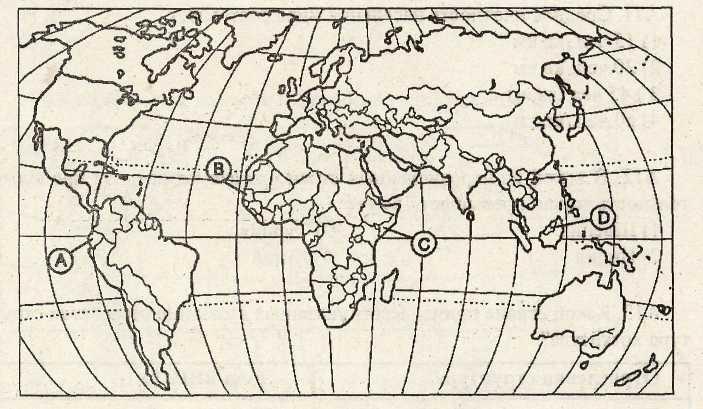 С14. Какой буквой на политической карте мира обозначено государство Таиланд?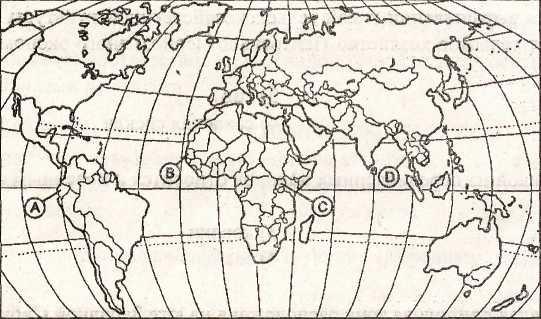 D15. На выборах депутатов Государственной Думы избирательные участки работают с 8 до 20 часов по местному времени. Используя карту, определите, в каких из перечисленных регионов в 18 часов 30 минут по московскому времени голосование уже закончится. Запишите цифры, под которыми они указаны.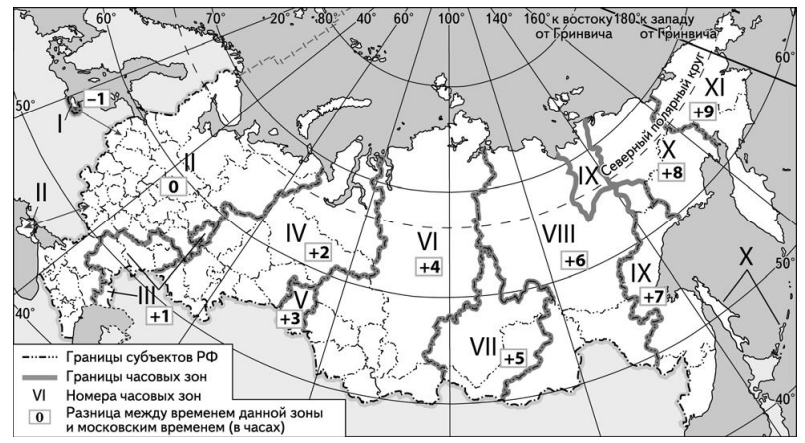 1) Республика Алтай 2) Калининградская область 3) Курганская область 4) Самарская область 5) Удмуртская Республика 6) Республика Хакасия1, 3, 616. Ежегодно выпускники 9-го класса по окончании обучения сдают обязательный Основной государственный экзамен по русскому языку. Время начала экзамена 10 часов по местному времени. Продолжительность экзамена составляет 3 часа 55 минут. Используя карту, определите, в каких из перечисленных регионов в 10 часов по московскому времени экзамен уже завершится. Запишите цифры, под которыми указаны эти регионы. Запишите цифры, под которыми они указаны.1) Оренбургская область 2) Омская область 3) Томская область 4) Кемеровская область 5) Амурская область 6) Республика Калмыкия3, 4, 517. На рисунках представлены контуры стран – соседей России с указанием столиц этих стран. Напишите номер рисунка и название соответствующей страны: 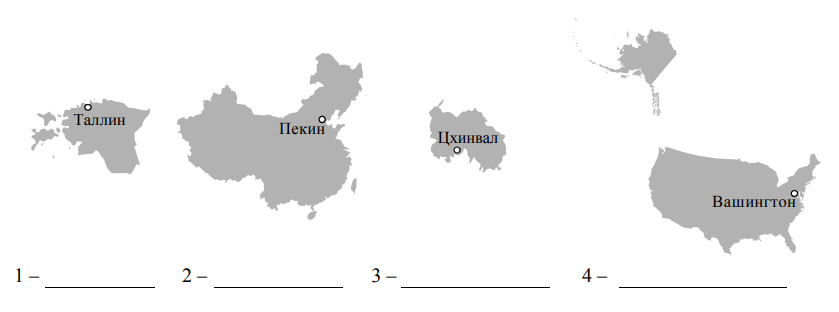 1 Эстония2 Китай3 Южная Осетия4 США18. Туристическая фирмы одного из регионов России разработала слоган (рекламный лозунг) для привлечения туристов в свой регион:«Приглашаем вас посетить янтарный край России!»Напишите название этого региона. Калининградская область19. На рисунках представлены контуры стран – соседей России с указанием столиц этих стран. Напишите номер рисунка и название соответствующей страны: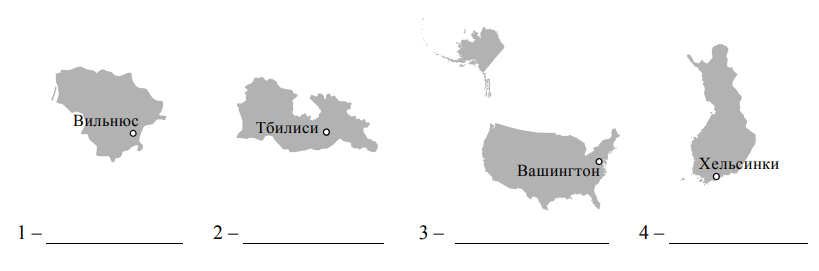 1 Литва 2 Грузия3 США4 ФинляндияНа рисунках представлены контуры стран – соседей России с указанием столиц этих стран. Напишите номер рисунка и название соответствующей страны: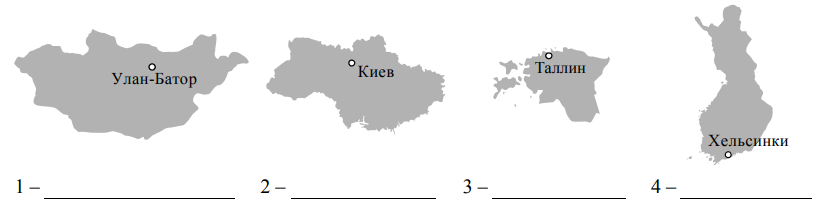 1 Монголия2 Украина3 Эстония4 ФинляндияНа рисунках представлены контуры стран – соседей России с указанием столиц этих стран. Напишите номер рисунка и название соответствующей страны: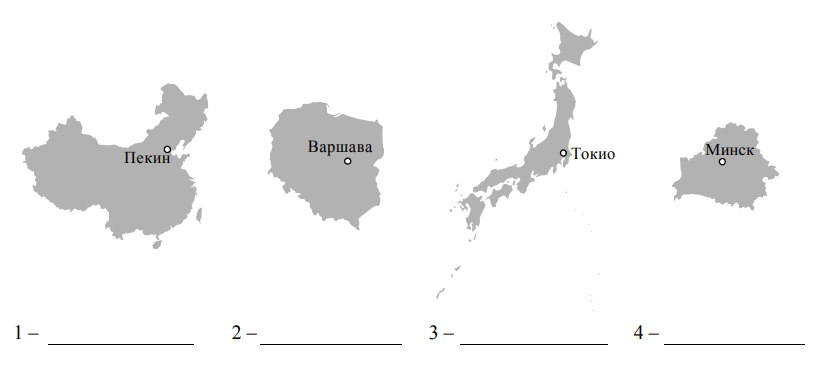 1 Китай2 Польша 3 Япония4 Белоруссия На рисунках представлены контуры стран – соседей России с указанием столиц этих стран. Напишите номер рисунка и название соответствующей страны: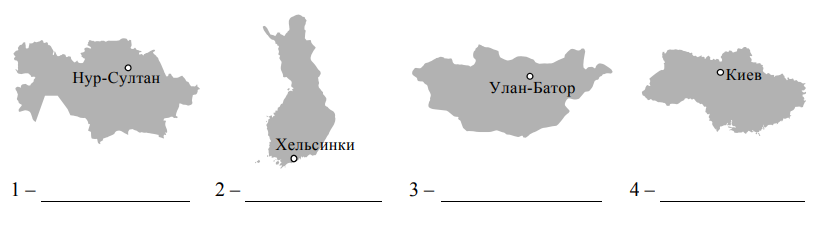 1 Казахстан 2 Финляндия 3 Монголия 4 УкраинаНа рисунках представлены контуры стран – соседей России с указанием столиц этих стран. Напишите номер рисунка и название соответствующей страны: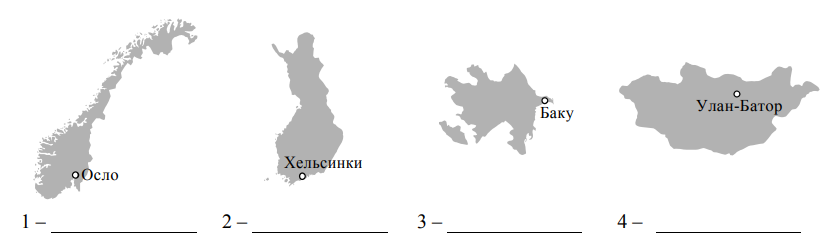 1 Норвегия2 Финляндия3 Азербайджан4 МонголияНа рисунках представлены контуры стран – соседей России с указанием столиц этих стран. Напишите номер рисунка и название соответствующей страны: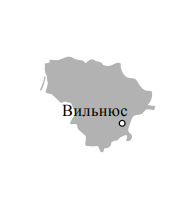 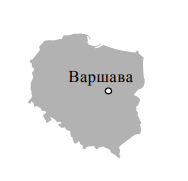 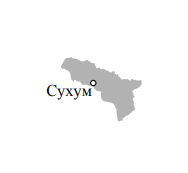 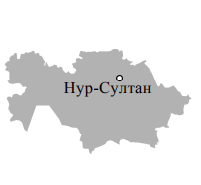 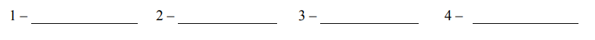 1 Литва2 Польша3 Абхазия4 КазахстанНа рисунках представлены контуры стран – соседей России с указанием столиц этих стран. Напишите номер рисунка и название соответствующей страны: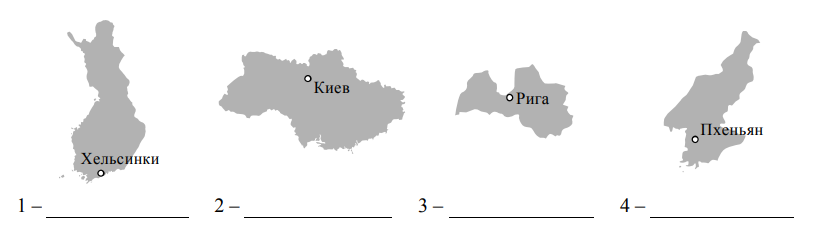 1 Финляндия2 Украина3 Латвия4 КНДРНа рисунках представлены контуры стран – соседей России с указанием столиц этих стран. Напишите номер рисунка и название соответствующей страны: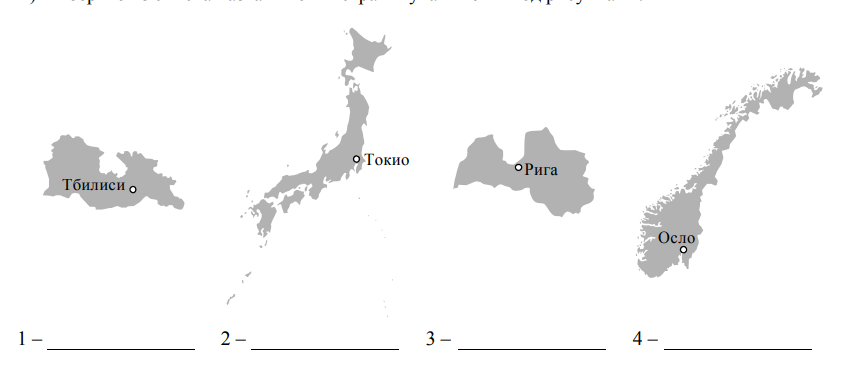 1 Грузия2 Япония3 Латвия4 НорвегияНа рисунках представлены контуры стран – соседей России с указанием столиц этих стран. Напишите номер рисунка и название соответствующей страны: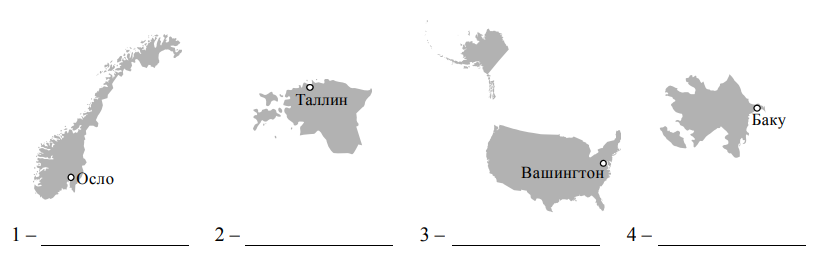 1 Норвегия2 Эстония3 США4 АзербайджанПрочитайте текст и ответьте на вопрос.История расположенного в Челябинской области Каслинского завода архитектурнохудожественного литья началась в 1747 г. Каслинское чугунное литьё является подлинным достоянием российской культуры и истории. Произведения, созданные каслинскими литейщиками, украшают станции метрополитена, мосты и набережные многих российских городов. Карты какого географического района России необходимо выбрать, чтобы найти информацию, необходимую для определения местоположения г. Касли?Ответ запишите в именительном падежеУралПрочитайте текст и ответьте на вопрос.Исследование пещеры Сарма В конце декабря 2018 года завершилась международная экспедиция по исследованию пещеры Сарма в Абхазии, организованная при поддержке Русского географического общества (РГО). Участники похода обнаружили горизонтальную часть пещеры и изучили некоторые из её ответвлений. Известковая пещера представляет собой череду вертикальных колодцев, соединенных между собой перелазами и галереями. Доказанная глубина пещеры – 1830 метров; однако спелеологи предполагают, что пещера может достигать глубины в 2000 м. Экспедиция проводилась в холодное время года. В пределах какой горной системы располагается пещера Сарма?Ответ запишите в именительном падежеКавказилиКавказские горыПрочитайте текст и ответьте на вопрос.Группа «Акрон» на своей площадке в Великом Новгороде запустила производство минеральных удобрений. Мощность новой установки достигает 600 тыс. тонн в год. Инвестиции в проект составили 150 млн рублей. Пуск установки позволит пополнить продуктовую линейку предприятия почти 30 новыми видами удобрений и оперативно реагировать на изменения спроса. Карты какого географического района России необходимо выбрать, чтобы найти более подробную информацию о регионе, в котором создано новое производство минеральных удобрений? Ответ запишите в именительном падеже.Северо-Запад РоссииПрочитайте текст и ответьте на вопрос.Ромашкинское нефтяное месторождение является одним из крупнейших в России и находится в юго-восточной части Татарстана. Его общегеологические запасы оцениваются в 5 млрд тонн. Карты какого географического района России необходимо выбрать, чтобы найти информацию, необходимую для оценки определения географических условий добычи нефти?Ответ запишите в именительном падеже.ПоволжьеПрочитайте текст и ответьте на вопрос.В Новотроицке (Оренбургская область) состоялся запуск линии брикетирования – современного, полностью автоматизированного производства металлических брикетов. Производственная мощность новой линии 30 т брикетов в час, или 150 тыс. т в год. В основу нового производства положена идея переработки металлургических шлаков для их дальнейшего использования в производстве стали. Новаторство состоит в том, что для этой цели теперь появилась возможность использовать металлоконцентрат самой мелкой фракции от 0 до 10 мм, спрессованный с цементом в высокопрочные брикеты с содержанием железа более 65% и с различными добавками. Подобные технологии уже используются в России и за рубежом. Карты какого географического района России необходимо выбрать, чтобы найти информацию, необходимую для определения местоположения г. Новотроицк?Ответ запишите в именительном падежеУралПрочитайте текст и ответьте на вопрос.«Тула-Сталь»В середине июля 2019 г. в Туле официально запущен металлургический завод «Тула-Сталь». Он стал первым в истории России интегрированным производителем качественного сортового проката из конвертерной стали. В качестве сырья для производства стали на предприятии используется чугун, производимый также в Туле. Продукция завода будет использоваться в строительстве, машиностроении и для производства метизов. Ежегодно завод сможет выпускать около 1,8 млн тонн проката. На предприятии используются наилучшие доступные технологии в сфере охраны окружающей среды. Впервые в практике отечественной металлургии в системе газоочистки кислородно-конвертерного цеха используется электрофильтр, позволяющий эффективно очищать исходящие конвертерные газы. Также на предприятии действует полностью замкнутый водооборотный цикл. Карты какого географического района России необходимо использовать, чтобы детально изучить географические условия работы предприятия, о котором говорится в тексте?Ответ запишите в именительном падежеЦентральная РоссияОпределите субъект Российской Федерации по описанию его рекреационного потенциала. «Для развития туризма республика привлекательна богатым историко-культурным наследием (сочетание традиций шаманизма и буддизма) и сохранившейся этнической культурой: традиционное жилище кочевников – юрта, национальные виды искусства – горловое пение, национальная борьба – хуреш. Географов и просто туристов может заинтересовать начало великой сибирской реки Енисей, образованной при слиянии Большого (Бий-Хем) и Малого (Кай-Хем) Енисея. Одним из главных объектов туризма республики является Убсунурская котловина – одна из обширных котловин с уникальной флорой и фауной, являющаяся объектом Всемирного природного и культурного наследия ЮНЕСКО».Республика Тыва (Тува)Потенциал российских регионов для развития туризма огромен. Каждый из них имеет рекреационные ресурсы, способные привлечь туристов из России и зарубежных стран. Определите субъект Российской Федерации по описанию его рекреационного потенциала. «Бесчисленное количество рек и озёр, невысокие горы, бескрайние леса делают эту республику привлекательной для любителей активного и экстремального отдыха. На территории республики находится крупнейший в Европе национальный парк "Югыд ва", который вместе с уникальным Печоро-Илычским заповедником внесён в перечень объектов Всемирного культурного и природного наследия».Республика КомиПотенциал российских регионов для развития туризма огромен. Каждый из них имеет рекреационные ресурсы, способные привлечь тысячи туристов из России и зарубежных стран. Определите субъект Российской Федерации по описанию его рекреационного потенциала. «В список Всемирного наследия ЮНЕСКО включены десять древних православных храмов и монастырей, находящихся в областном центре. Туристов привлекают музейный комплекс "Пушкинские Горы", музей-заповедник "Изборск", основу которого составляет русская крепость XIV-XVII веков, построенная для защиты западных пределов русских земель и выдержавшая множество осад. Благоприятные природные условия – мягкий климат, многочисленные живописные озёра и реки, сосновые боры способствуют развитию рекреационного туризма».Псковская областьПервая очередь комплекса по выпуску газомоторных автобусов и электробусов открылась в Собинском районе Владимирской области. Новое предприятие планируется как полноценный научно-производственный комплекс, где выпуск автобусов будет сочетаться с инновационным проектированием. При выходе на полную мощность планируется создать 650 рабочих мест. Карты какого географического района России необходимо выбрать, чтобы найти информацию, необходимую для оценки географических условий размещения здесь данного производства?Ответ запишите в именительном падежеЦентральная РоссияПотенциал российских регионов для развития туризма огромен. Каждый из них имеет рекреационные ресурсы, способные привлечь тысячи туристов из России и зарубежных стран. Определите субъект Российской Федерации по описанию его рекреационного потенциала. «Рекреационный потенциал этой республики в первую очередь определяется наличием на её территории очень красивых ледников и горных озёр Архыза. Курорт "Архыз" находится на высоте от 1440 и до 3300 м над уровнем моря. На курорте планируют построить новые гостиничные комплексы на 620 мест. Посёлок Архыз располагается в 200 км от аэропорта Минеральные Воды, от которого нетрудно добраться на автобусе до города Черкесска и станицы Зеленчукская, неподалёку от которой расположен горнолыжный курорт».Карачаево-Черкесская РеспубликаилиКарачаево-ЧеркессияПотенциал российских регионов для развития туризма огромен. Каждый из них имеет рекреационные ресурсы, способные привлечь тысячи туристов из России и зарубежных стран. Определите субъект Российской Федерации по описанию его рекреационного потенциала. «На территории региона расположены Куршская и Вислинская косы – уникальные природные объекты. Волны перемещают песок к берегу, а ветер передвигает его на косу, образуя крупные песчаные холмы-дюны. Со временем холмы самостоятельно или с помощью человека покрываются сосновыми лесами. На территории региона расположено уникальное, единственное в мире промышленное месторождение янтаря – до 90% всех разведанных мировых запасов».Калининградская областьКомпания «Росэнергоатом» начала строить причал в самом северном городе России – чукотском Певеке – для первой в мире плавучей атомной теплоэлектростанции (ПАТЭС) «Академик Ломоносов». «Академик Ломоносов» должен обеспечить энергией потребителей западной Чукотки и в долгосрочной перспективе создать условия для устойчивого развития здесь горнодобывающей промышленности, в том числе золотодобычи. Карты какого географического района России необходимо выбрать, чтобы найти информацию, необходимую для определения отраслей горнодобывающей промышленности, которые могут получить развитие на западе Чукотки?Ответ запишите в именительном падежеДальний Восток или Восточная Сибирь и Дальний ВостокПотенциал российских регионов для развития туризма огромен. Каждый из них имеет рекреационные ресурсы, способные привлечь тысячи туристов из России и зарубежных стран. Определите субъект Российской Федерации по описанию его рекреационного потенциала. «Наличие в регионе, кроме Волги, большого количества рек, водохранилищ, созданных на крупных реках, – Куйбышевского, Нижнекамского, даёт возможность развития практически всех видов водного туризма. В национальном парке "Нижняя Кама" планируется разработка сухопутных и водных туристских маршрутов. В столице республики находятся Кремль, множество мечетей и православных храмов. Здесь же расположен один из старейших университетов России. Среди объектов туризма привлекательны старинные волжские купеческие города – Елабуга, Чистополь, связанные с именами многих известных представителей российской культуры. Регион перспективен для развития этнотуризма».Республика ТатарстанВ 2018 г. компания «Русский Лён» начала строительство в Смоленской области первого в России за последние 30 лет льнозавода, который будет производить высококачественное льноволокно – конкурентоспособную продукцию, ориентированную как на внутреннее потребление, так и на экспорт. Карты какого географического района России необходимо выбрать, чтобы найти информацию, необходимую для оценки агроклиматических условий Смоленской области для выращивания льна?Ответ запишите в именительном падежеЦентральная РоссияВ 2019 г. в Республике Адыгея будет введён в эксплуатацию крупнейший в России ветроэнергопарк. Его мощность (150 МВт) сопоставима с мощностью каскада Верневолжских ГЭС. Карты какого географического района России необходимо выбрать, чтобы оценить географические условия территории, на которой создаётся ветроэнергопарк?Ответ запишите в именительном падежеЕвропейский ЮгПотенциал российских регионов для развития туризма огромен. Каждый из них имеет рекреационные ресурсы, способные привлечь тысячи туристов из России и зарубежных стран. Определите субъект Российской Федерации по описанию его рекреационного потенциала. «Территория региона располагает значительными ресурсами для спортивного и экологического туризма. Биосферный заповедник "Кедровая Падь", Лазовский государственный заповедник с пешеходными маршрутами "Уссурийские джунгли" и "Сихотэ-Алинь" привлекают многих туристов. В Сихотэ-Алинском заповеднике можно увидеть обитающего здесь гималайского медведя».Приморский крайКарты какого географического района необходимо использовать для определения географического положения Ярославской области?Ответ запишите в именительном падежеЦентральная РоссияВопросКлюч1. Укажите неисчерпаемый вид ресурсов.земельныеминеральныебиологическиегеотермальные42. Укажите залив, имеющий крупные запасы нефти.БискайскийПерсидскийБенгальскийФинский23. Какая страна занимает первое место по добыче природного газа?СШААлжирРоссияНидерланды34. Укажите страну северного лесного пояса.КанадаКонгоВенесуэлаСуринам15. Укажите страну, обладающую наибольшими запасами нефти.СШАСаудовская АравияРоссияИран26. Какая страна занимает первое место по добыче каменного угля?Индия СШАРоссияКитай 47. Какой транспорт является главным загрязнителем атмосферы?авиационныйавтомобильныйжелезнодорожныйморской28. Затраты на отопление жилых и производственных помещений в холодное время года в значительной степени зависят от средних зимних температур воздуха. Запишите перечисленные города России в порядке повышения в них средней температуры воздуха января, начиная с города с самой низкой температурой.ЧитаВологдаСтавропольЧита, Вологда, Ставрополь9. Расход электроэнергии на уличное освещение населённых пунктов зависит от времени, на которое его приходится включать в тёмное время суток. Запишите перечисленные города России в порядке увеличения продолжительности времени, на которое необходимо включать уличное освещение 25 ноября, начиная с города с наименьшей продолжительностью этого времени.СыктывкарМурманскСамараСамара, Сыктывкар, Мурманск10. Затраты на отопление жилых и производственных помещений в холодное время года в значительной степени зависят от средних зимних температур. Запишите названия перечисленных городов России в порядке повышения в них средней температуры января, начиная с города с самой низкой температурой.АбаканИжевскПсковИжевск, Абакан, Псков11. Эффективность работы солнечных панелей, используемых для энергосбережения жилых домов, во многом зависит от продолжительности светового дня. Запишите названия перечисленных городов в порядке увеличения продолжительности светового дня 1 января, начиная с города с наименьшей продолжительностью дня. АрхангельскМоскваРостов-на-ДонуАрхангельск, Москва, Ростов-на-Дону12. Затраты на отопление жилых и производственных помещений в холодное время года в значительной степени зависят от средних зимних температур. Запишите названия перечисленных городов России по мере увеличения годовой амплитуды температур в них, начиная с города с наименьшей годовой амплитудой.СургутВоронежУсть-ИлимскВоронеж, Сургут, Усть-Илимск13. В медицине проводят исследования, изучающие влияние солнечного света и продолжительности светового дня на здоровье человека. Солнечный свет способствует выработке в организме человека гормона серотонина, вызывающего эмоции радости. Запишите перечисленные города в порядке увеличения продолжительности светового дня в январе, начиная с города с наименьшей продолжительностью светового дня.ТверьСочиМурманскМурманск, Тверь, Сочи14. В регионах, в которых работают крупные ГЭС, тарифы на электроэнергию для населения иногда значительно ниже, чем в соседних с ними регионах. В каких трёх из перечисленных регионов России построены крупные ГЭС? Запишите цифры, под которыми указаны эти регионы.1)  Республика Татарстан2)  Республика Коми3)  Иркутская область4)  Архангельская область5)  Амурская область6)  Тюменская область1, 3, 515. Воздействие на окружающую среду целлюлозно-бумажной промышленности остаётся достаточно сильным, несмотря на активное внедрение мер по снижению негативного влияния её предприятий на природу.В каких трёх из перечисленных регионов России работают крупные целлюлозно-бумажные комбинаты?Запишите цифры, под которыми указаны эти регионы.1)  Красноярский край2)  Республика Коми3)  Мурманская область4)  Иркутская область5)  Курганская область6)  Белгородская область1, 2, 416. Россия обладает технологией ядерного топливного цикла: от добычи урановых руд до выработки электроэнергии, переработки и захоронения отработанного топлива; обладает значительными разведанными запасами руд, а также запасами оружейного плутония. В каких трёх из перечисленных регионов России работают АЭС?Запишите цифры, под которыми указаны эти регионы.1)  Свердловская область2)  Саратовская область3)  Курская область4)  Ханты-Мансийский АО  — Югра5)  Пермский край6)  Республика Калмыкия1, 2, 317. Ядерная энергетика — активно развивающаяся отрасль. Очевидно, что ей предназначено большое будущее, так как запасы нефти, природного газа, угля постепенно иссякают, а уран достаточно распространённый элемент на Земле. Вместе с тем, развивая ядерную энергетику, нельзя забывать о безопасности и здоровье людей.В каких трёх из перечисленных регионов России построены крупные АЭС? Запишите цифры, под которыми указаны эти регионы. 1)  Ростовская область2)  Республика Коми3)  Иркутская область4)  Мурманская область5)  Курская область6)  Тюменская область1, 2, 518. В регионах, в которых работают крупные АЭС, тарифы на электроэнергию для населения иногда значительно ниже, чем в соседних с ними регионах. В каких трёх из перечисленных регионов России построены крупные АЭС? Запишите цифры, под которыми указаны эти регионы. 1)  Республика Татарстан2)  Республика Коми3)  Саратовская область4)  Смоленская область5)  Ростовская область6)  Новосибирская область3, 4, 519. В регионах, в которых работают крупные металлургические комбинаты, занятость населения иногда значительно выше, чем в соседних с ними регионах. На крупных металлургических предприятиях работает по несколько тысяч человек. В каких трёх из перечисленных регионов России функционируют крупные металлургические комбинаты? Запишите цифры, под которыми указаны эти регионы.1)  Вологодская область2)  Республика Адыгея3)  Астраханская область4)  Липецкая область5)  Республика Коми6)  Кемеровская область1, 4, 620. В России крупные целлюлозно-бумажные комбинаты размещаются в регионах, хорошо обеспеченных лесными и водными ресурсами. В каких трёх из перечисленных регионов России действуют крупные целлюлозно-бумажные комбинаты?Запишите цифры, под которыми указаны эти регионы.1)  Архангельская область2)  Красноярский край3)  Республика Мордовия4)  Ставропольский край5)  Иркутская область6)  Белгородская область1, 2, 521. Ядерная энергетика — активно развивающаяся отрасль. Очевидно, что ей предназначено большое будущее, так как запасы нефти, природного газа, угля постепенно иссякают, а уран достаточно распространённый элемент на Земле. Вместе с тем, развивая ядерную энергетику, нельзя забывать о безопасности и здоровье людей.В каких трёх из перечисленных регионов России построены крупные АЭС? Запишите цифры, под которыми указаны эти регионы.1)  Ростовская область2)  Республика Коми3)  Иркутская область4)  Мурманская область5)  Курская область6)  Тюменская область1, 4, 522. Укажите страны, являющиеся крупными экспортерами каменного угля:А) Австралия, ЮАР, СШАБ) Канада, Франция, ТурцияВ) Колумбия, Бразилия, ИндияГ) Норвегия, Великобритания, СШАA23. Какие страны являются главными экспортерами железной руды:А) Бразилия и Австралия Б) ЮАР и Япония В) Индия и ФРГГ) США и КанадаА24. Что из перечисленного ниже является примером рационального природопользования в хозяйственной деятельности:А) молевой сплав леса по рекамБ) использование макулатуры в качестве сырьяВ) размещение химических производств на берегах рекГ) запрет на использование систем оборотного водоснабженияБ25. Какие страны специализируются на экспорте продукции лесной промышленности:А) Россия, КанадаБ) Франция, ШвецияВ) Финляндия, НорвегияГ) Швейцария, ВеликобританияА26. Установите соответствие между видом ресурсов и относящимися к нему природными ресурсами1Б, 2В, 3А27. Установите соответствие между видом ресурсов и относящимися к нему природными ресурсами1В, 2А, 3Б28. Разливы нефти в районах её добычи могут представлять большую опасность для окружающей среды. В каких трёх из перечисленных регионов России ведётся добыча нефти? Запишите цифры, под которыми указаны эти регионы. 1) Сахалинская область 2) Республика Башкортостан 3) Орловская область 4) Воронежская область 5) Красноярский край 6) Республика Хакасия1, 2, 529. Газовая промышленность относится к числу отраслей, оказывающих существенное воздействие на состояние окружающей среды. В каких трёх из перечисленных регионов России ведётся добыча природного газа? Запишите цифры, под которыми указаны эти регионы. 1) Ненецкий АО 2) Астраханская область 3) Омская область 4) Иркутская область 5) Забайкальский край 6) Чукотский АО1, 2, 430. В 2018 году российские атомные электростанции вышли на новый рекорд по выработке электроэнергии – 204,3 млрд киловатт-часов. В настоящее время доля АЭС составляет около 20% от всего объёма выработки электроэнергии в стране. В каких трёх из перечисленных регионов России работают АЭС? Запишите цифры, под которыми указаны эти регионы. 1) Вологодская область 2) Мурманская область 3) Курская область 4) Тульская область 5) Пермский край 6) Ленинградская область2, 3, 631. Разливы нефти в районах её добычи могут представлять существенную опасность для окружающей среды. В каких трёх из перечисленных регионов России ведётся добыча нефти? Запишите цифры, под которыми указаны эти регионы. 1) Республика Башкортостан 2) Республика Коми 3) Ханты-Мансийский АО – Югра 4) Вологодская область 5) Алтайский край 6) Омская область1, 2, 332. Крупные целлюлозно-бумажные комбинаты (ЦБК) оказывают значительное негативное влияние на окружающую среду, а также на здоровье жителей ближайших населённых пунктов. В каких из перечисленных регионов России работают крупные ЦБК? Запишите цифры, под которыми указаны эти регионы. 1) Тульская область 2) Иркутская область 3) Республика Ингушетия 4) Архангельская область 5) Республика Коми 6) Белгородская область2, 4, 51. На территории каких субъектов РФ могут возникнуть проблемы водоснабжения в связи с экономическим развитием Синьцзян-Уйгурского автономного района Китая?Омская область;Тюменская; область;Ханты- Мансийский АО(или ХМАО)2. На сегодняшний день на нефть приходится более 25% потребляемой в мире энергии. При этом ежегодно возрастает количество нефти, используемой в качестве сырья для химии органического синтеза. Наличие собственных запасов нефти по-прежнему остаётся важным фактором развития экономики многих стран мира. Учащиеся нашли в интернете информацию о том, что в Венесуэле в 2018 г. было добыто 80 млн. т нефти, при этом показатель ресурсообеспеченности на этот год составлял 600 лет. Определите, какова была величина разведанных запасов нефти (в миллионах тонн) в Венесуэле в 2018 г. Ответ запишите в млн т.480003. Сегодня железо является одним из важнейших ресурсов. Железная руда — основное сырьё для производства стали, использующейся в качестве материала для производства машин и оборудования. Учащиеся нашли в интернете информацию о том, что в Австралии в 2017 г. было добыто 545 млн т железной руды (в пересчёте на металл), при этом показатель ресурсообеспеченности железом на этот год составлял 44 года. Определите, какова была величина разведанных запасов железной руды (в млн т) в Австралии в 2017 г.Ответ запишите в млн т.239804. В настоящее время к стратегически важным материалам стали относить руды таких металлов, как литий, кобальт и др. Учащиеся нашли в Интернете информацию о том, что по состоянию на 2017 г. первое место в мире по добыче литиевых руд занимала Австралия, разведанные запасы литиевых руд (в пересчёте на металл) в этой стране составляли 2 700 000 т, при этом показатель ресурсообеспеченности страны этими рудами составлял 144 года.Определите, сколько тонн литиевых руд (в пересчёте на металл) было добыто в Австралии в 2017 г.187505. При ежегодном потреблении нефти в размере 35 551 млн. баррелей ресурсообеспеченность этим важнейшим сырьем ХХI века составляет 46 лет.Определите, какова величина разведанных запасов нефти. Ответ дайте в млн. бар.16353466. В настоящее время на Азиатско-Тихоокеанский регион приходится более 70% мировой добычи угля, крупнейшим производителем которого в регионе является Китай. В 2017 г. в Китае было добыто 1 757 млн. т угля, при этом показатель ресурсообеспеченности углём для Китая составлял 79 лет.Определите, какова была величина разведанных запасов угля в Китае в 2017 г. Ответ дайте в млн т.1388037. На сегодняшний день на нефть приходится более 25% потребляемой в мире энергии. При этом ежегодно возрастает количество нефти, используемой в качестве сырья для химии органического синтеза. Наличие собственных запасов нефти по-прежнему остаётся важным фактором развития экономики многих стран мира. Учащиеся нашли в интернете информацию о том, что в России в 2018 г. было добыто 564 млн т нефти, при этом показатель ресурсобеспеченности на этот год составлял 25 лет.Определите, какова была величина разведанных запасов нефти (в миллионах тонн) в России в 2018 г.Ответ запишите в млн т.141008. В настоящее время к стратегически важным материалам стали относить руды таких металлов, как литий, кобальт и др. Учащиеся нашли в Интернете информацию о том, что по состоянию на 2017 г. Аргентина занимала третье место в мире по добыче литиевых руд, разведанные запасы литиевых руд (в пересчёте на металл) в этой стране составляли 2 002 000 т, при этом показатель ресурсообеспеченности страны этим металлом составлял 364 года. Определите, сколько тонн литиевых руд (в пересчёте на металл) было добыто в Аргентине в 2017 г.55009. На сегодняшний день на нефть приходится более 25% потребляемой в мире энергии. При этом ежегодно возрастает количество нефти, используемой в качестве сырья для химии органического синтеза. Наличие собственных запасов нефти по-прежнему остаётся важным фактором развития экономики многих стран мира. Учащиеся нашли в интернете информацию о том, что в Великобритании в 2018 г. было добыто 51,5 млн т нефти, при этом показатель ресурсобеспеченности на этот год составлял 6 лет. Определите, какова была величина разведанных запасов нефти (в миллионах тонн) в Великобритании в 2018 г.309В настоящее время на уголь по-прежнему приходится значительная часть в структуре потребления топлива как в мире в целом, так и во многих странах. Учащиеся нашли в Интернете информацию о том, что в 2017 г. в мире было добыто 3768 млн т угля, при этом показатель ресурсообеспеченности углём в мире составлял 274 года. Определите величину разведанных запасов угля в мире в 2017 г. Ответ запишите в млн т.1032432Как называется процесс растворения известняков водой, приводящий к образованию пещер?Ответ запишите в именительном падежекарстиликарстовые процессыНа сегодняшний день среди основных видов потребляемого в мире топлива примерно 25% приходится на уголь. Уголь по-прежнему является одним из основных видов топлива во многих странах мира. Учащиеся нашли в интернете информацию о том, что в Китае в 2018 г. было добыто 3683 млн т угля, при этом показатель ресурсобеспеченности на этот год составлял 38 лет. Определите, какова была величина разведанных запасов угля (в миллионах тонн) в Китае в 2018 г.139954Сегодня железо является одним из важнейших ресурсов. Железная руда – основное сырьё для производства стали, использующейся в качестве материала для производства машин и оборудования. Учащиеся нашли в интернете информацию о том, что в США в 2017 г. было добыто 28 млн т железной руды (в пересчёте на металл), при этом показатель ресурсообеспеченности железом на этот год составлял 27 лет. Определите, какова была величина разведанных запасов железной руды (в миллионах тонн) в США в 2017 г.756Прочитайте текст и ответьте на вопрос.Пожар «Томас»Природный пожар, возникший в округе Вентура 4 декабря 2017 г. и получивший имя «Томас», по данным Управления защиты лесных угодий и противопожарной охраны штата, стал крупнейшим в современной истории штата Калифорния. Площадь территории, охваченной пожаром, превысила 1106,4 км 2. Остальные пять природных возгораний, бушевавших в штате в ноябре, к началу декабря были полностью локализованы. По оценкам властей, ущерб, нанесённый «Томасом», составил около 140 млн долларов. В результате пожара более 1 тыс. домов и построек в округах Вентура и Санта-Барбара уничтожено или повреждено. Из-за быстрого распространения огня были эвакуированы порядка 100 тыс. человек. Пожарным службам штата удалось полностью локализовать пожар только к 7 января 2018 г. В какой части США расположен штат Калифорния?на юго-западе или западе СШАВ связи с развитием ракетно-космической промышленности всё больше возрастает потребность человечества в лёгких металлах. Для производства многих элементов летательных аппаратов используется титан – металл, главными свойствами которого являются одновременно лёгкость и прочность. Учащиеся нашли в интернете информацию о том, что в Австралии в 2017 г. было добыто 1350 тыс. т титановых руд, при этом показатель ресурсообеспеченности на этот год составлял 207 лет. Определите, какова была величина разведанных запасов титановых руд (в тысячах тонн) в Австралии в 2017 г.279450Аркадий включил радио, когда в выпуске новостей передавали сообщение об урагане: «Скорость ветра достигает местами 30 м/с. В стране более 20 тысяч домашних хозяйств остались без электричества. В центре Праги деревья упали на припаркованные автомобили. Пассажирский поезд врезался в упавшее дерево, но, к счастью, никто не пострадал». Аркадий не услышал начало сообщения и не понял, в какой стране произошло стихийное бедствие. Определите, о какой стране шла речь в сообщении.Ответ запишите в именительном падежеЧехияВ настоящее время к стратегически важным материалам стали относить руды таких металлов, как литий, кобальт и др. Учащиеся нашли в Интернете информацию о том, что по состоянию на 2017 г. первое место в мире по добыче литиевых руд занимала Австралия, разведанные запасы литиевых руд (в пересчёте на металл) в этой стране составляли 2 700 000 т, при этом показатель ресурсообеспеченности страны этими рудами составлял 144 года. Определите, сколько тонн литиевых руд (в пересчёте на металл) было добыто в Австралии в 2017 г.18750На сегодняшний день среди основных видов потребляемого в мире топлива примерно 25% приходится на уголь. Уголь по-прежнему является одним из основных видов топлива во многих странах мира. Учащиеся нашли в интернете информацию о том, что в Германии в 2018 г. было добыто 169 млн т угля, при этом показатель ресурсобеспеченности на этот год составлял 214 лет. Определите, какова была величина разведанных запасов угля (в миллионах тонн) в Германии в 2018 г.36166Иван включил радио, когда в выпуске новостей передавали сообщение о сильном похолодании. «Аномальные холода, пришедшие в минувшие выходные на Апеннины, привели к редкому погодному явлению: обильный снег выпал в понедельник в Риме, накрыв всемирно известные монументы и античные руины. Минувшей ночью столбики термометров действительно опустились в столице страны чуть ниже нуля, полностью подтвердив прогнозы местных синоптиков. Снегопад в столице страны и на побережье Тирренского моря начался около двух часов ночи и к четырём утра снежный покров уже достигал во многих местах 3-4 сантиметров. Ожидается, что во вторник температура воздуха в окрестностях Рима может опуститься до 9 градусов ниже нуля». Иван не слышал начала сообщения и не понял, в какой стране произошло похолодание и снегопад. Определите, о какой стране шла речь в сообщении.Ответ запишите в именительном падежеИталияПрочитайте текст, вставьте пропущенные слова:Использование дронов на ФилиппинахТропические штормы и связанные с ними наводнения - одни из природных стихийных ________ (1), которым подвержены Филиппины. В труднодоступных районах Филиппинских ________ (2) необходимо проводить исследования для оценки рисков и возможного ущерба от тропических ________ (3). С этой целью стали использовать дроны — беспилотные _________ (4) аппараты. Видеозаписи, полученные при помощи дронов, обеспечивают быстрое получение необходимой информации.1 – бедствий;2 – островов;3 – штормов;4 - летательныеУчащиеся нашли в интернете информацию о том, что в Йемене в 2017 г. было добыто 0,7 млрд м³ природного газа, при этом показатель ресурсообеспеченности на этот год составлял 428,6 года. Определите величину разведанных запасов природного газа (в млрд м3) в Йемене на 2017 г. Ответ округлите до целого числа.300Олово – один из первых металлов, с которыми познакомилось человечество благодаря низкой температуре плавления этого металла. Современное использование олова в хозяйстве определяется стойкостью металла к агрессивным средам, пластичностью и относительной лёгкостью механической обработки. Учащиеся нашли в Интернете информацию о том, что 2017 г. в мире было добыто 280 000 т оловянных руд (в пересчёте на металл), при этом показатель ресурсообеспеченности составлял 17 лет. Определите, какова была величина разведанных запасов оловянных руд (в тоннах) в 2017 г.4760000На нефтяных месторождениях компании «Роснефть» в Оренбургской области работают газотурбинные электростанции (ГТЭС), использующие в качестве топлива попутный нефтяной газ (ПНГ). ГТЭС полностью обеспечивает потребности инфраструктуры месторождений в электроэнергии. Строительство ГТЭС осуществлено в рамках реализации программы «Газ», главной задачей которой является улучшение экологической обстановки в регионе за счёт утилизации попутного нефтяного газа. В ходе реализации этой программы было потушено 16 факелов, в которых ранее ежегодно сжигалось 122 млн м3 газа. Карты какого географического района России необходимо выбрать, чтобы найти информацию о регионе, экологическая ситуация в котором улучшилась после строительства ГТЭС на нефтяных месторождениях?Ответ запишите в именительном падежеУралНа сегодняшний день на нефть приходится более 25% потребляемой в мире энергии. При этом ежегодно возрастает количество нефти, используемой в качестве сырья для химии органического синтеза. Наличие собственных запасов нефти по-прежнему остаётся важным фактором развития экономики многих стран мира. Учащиеся нашли в интернете информацию о том, что в США в 2018 г. было добыто 669 млн т нефти, при этом показатель ресурсобеспеченности на этот год составлял 11 лет. Определите, какова была величина разведанных запасов нефти (в миллионах тонн) в США в 2018 г.7359Прочитайте текст и ответьте на вопрос.Проект новой приливной электростанцииВ России разработан проект строительства приливной электростанции (ПЭС) вблизи Шантарских островов в Хабаровском крае. Реализация этого проекта включена в утверждённую правительством страны долгосрочную программу по развитию электроэнергетики, но ни дата начала строительства, ни источники его финансирования не определены. В случае если проект будет реализован, мощность Тугурской ПЭС может составить около 11 ГВт, что значительно больше мощности Саяно-Шушенской ГЭС. В каком море находятся Шантарские острова?Ответ запишите в именительном падежеОхотское мореилиОхотскоеМарина включила радио, когда в выпуске новостей передавали сообщение о наводнении: «Исторический центр Венеции оказался почти полностью затоплен водой, которую пригнал в город африканский ветер сирокко. Венецианцы давно привыкли к этому природному явлению, которое обычно наблюдается в период с начала ноября до конца января и причиной которого является ветровой нагон воды. Сирокко гонит воду из Адриатического моря в Венецианскую лагуну, откуда она попадает в каналы и разливается по улицам и площадям старинного города. Наводнение 2018 г. стало одним из наиболее сильных в последнее время. После того как уровень воды достиг 150 см, городские власти распорядились приостановить движение знаменитых пароходиков – вапоретто, которые являются в Венеции основным видом общественного транспорта». Марина не услышала начало сообщения и не поняла, в какой стране произошло стихийное бедствие. Определите, в какой стране произошло наводнение, о котором шла речь в сообщении.Ответ запишите в именительном падежеИталияПрочитайте текст и ответьте на вопрос.Особенности ТЭК ЯпонииТопливно-энергетический комплекс играет важную роль в промышленности Японии. По производству электроэнергии страна занимает 4-е место в мире. При этом, в структуре импорта страны на топливные ресурсы (нефть, сжиженный природный газ и каменный уголь) приходится около 20%. До 2011 г. около 30% электроэнергии страны вырабатывалось на атомных электростанциях. После цунами и аварии на АЭС «________» большинство АЭС были остановлены, и в 2018 г. на их долю приходилось менее 5% производства электроэнергии, а более 50% – на долю ТЭС. В последние годы в Японии быстро увеличивается производство электроэнергии с использованием возобновляемых источников энергии». Как называется японская АЭС, на которой произошла авария после землетрясения и цунами в 2011 году?ФукусимаУчащиеся нашли в Интернете информацию о том, что в Туркмении в 2017 г. объёмы добычи природного газа составили 62 млрд м3 , при этом показатель ресурсообеспеченности Туркмении природным газом составлял 314,5 года. Определите величину разведанных запасов природного газа Туркмении на 2017 г. Ответ округлите до целого числа. Ответ укажите в млрд м319499Назовите федеральный округ РФ, с которым сегодня связаны перспективы развития минерально-сырьевой базы по разработке редкоземельных металлов.Развитие цветной металлургии в Республике Тыва Промышленное освоение крупных месторождений ниобия, лития, тантала имеет стратегическое значение. Территория Республики Тыва отличается высокой концентрацией уникальных рудных месторождений этих редкоземельных металлов. На базе разведанных месторождений и законсервированных химико-металлургических предприятий Красноярского края может быть реализован крупнейший кластерный мегапроект. Реализация этого мегапроекта во многом зависит от решения проблем транспортной инфраструктуры как за счёт завершения строительства железной дороги «Кызыл-Курагино», так и за счёт использования транспортных возможностей речного транспорта и развития автодорог. При разработке программ единого экономического пространства стран ЕАЭС необходимо учитывать её ресурсно-промышленный потенциал. Сибирский ФОилиСибирскийилиСибирский федеральный округВставьте пропущенное слово:Парниковый эффект от метана в 25 раз сильнее, чем от ________ газа, и несмотря на небольшое содержание этого газа в атмосфере, его вклад в парниковый эффект оценивается до 10%.углекислогоОпределите субъект Российской Федерации по описанию его рекреационного потенциала. «Ландшафты региона уникальны и своеобразны: горные хребты, переходящие в равнины на побережье крупнейшего по площади в мире озера, называемого морем. В ясную погоду отчётливо видны ледяные шапки высочайших вершин региона – Базардюзю, Дюльтытага, Шахдага и Богосского массива. Горные реки, срываясь с крутых уступов, образуют множество водопадов, самый известный из которых Хучнинский. На территории региона расположен самый древний город России, главная достопримечательность которого – крепость Нарын-кала».Республика ДагестанилиДагестанПрочитайте текст, вставьте пропущенные слова:Проблемы ИртышаОдна из протяжённых рек мира Иртыш начинается на границе ________ (1) и Казахстана. Из Китая река под названием Чёрный Иртыш течёт в Казахстан и впадает в проточное озеро Зайсан, вытекает из него уже под названием Иртыш. Далее Иртыш пересекает границу Казахстана и _______ (2) и в районе Ханты-Мансийска впадает в _______ (3). Иртыш является важнейшим источником пресной воды для некоторых районов Китая, Казахстана и России. На территории России Иртыш и его притоки обеспечивают водоснабжение нескольких субъектов РФ.Ещё в 2000 г. правительство КНР утвердило стратегию масштабного освоения Западного Китая, а именно Синьцзян-Уйгурского автономного района, по территории которого протекает Чёрный Иртыш. Планируется, что к 2030 г. население этого района увеличится с 20 до 100 млн. человек. Сейчас в этом районе Китая происходит активное развитие нефтегазовой промышленности, расширение посевных площадей под зерновые культуры и хлопчатник.Экологи Казахстана и России обеспокоены планами Китая и считают, что осуществление стратегии развития Синьцзян-Уйгурского автономного района приведёт к возникновению проблем с _______ (4) на территориях Казахстана и России, по которым протекает река Иртыш.1 – Китая;2 – России;3 – Обь;4 - водоснабжениемВ настоящее время к стратегически важным материалам стали относить руды таких металлов, как литий, кобальт и др. Учащиеся нашли в Интернете информацию о том, что по состоянию на 2017 г. крупнейшими в мире разведанными запасами (3 510 000 т) кобальтовых руд (в пересчёте на металл) обладала Демократическая Республика (ДР) Конго, при этом показатель ресурсообеспеченности страны этими рудами составлял всего 39 лет. Определите, сколько тонн кобальтовых руд (в пересчёте на металл) было добыто в ДР Конго в 2017 г.90000Вставьте пропущенное слово:Производство картона из __________ является примером рационального природопользования.макулатурыВставьте пропущенное слово:__________-бумажное производство осуществляется на берегах рек.ЦеллюлозноОпределите субъект Российской Федерации по описанию его рекреационного потенциала. «В регионе возможны разные виды туризма. Поклонники экологических путешествий и фотоохоты могут познакомиться с животным миром Заполярья, увидеть и сфотографировать северных оленей и полярных сов. Любителей дайвинга ждёт уникальный подводный мир двух морей. Искателей камней ждут месторождения аметистов, апатитов и других минералов. Большой интерес для туристов представляет Лапландский государственный биосферный заповедник, в котором обитает множество редких видов животных».Мурманская областьНур-Норге в переводе с норвежского языка «Северная Норвегия» – самый большой по площади регион Норвегии, занимающий примерно треть континентальной части территории страны. Практически весь регион – это горная территория с густыми лесами, множеством быстрых и коротких рек, а также с бесчисленным количеством озёр. Регион протянулся почти на тысячу километров: от границы с регионом Трёнделаг на юге до мыса Нордкап на севере. Несмотря на северное положение, климат региона не столь суров, как в этих же широтах в глубине материка. Для этого региона характерно то, что зимние температуры воздуха не опускаются ниже –5 °С, а тёплый период с положительными значениями температур воздуха здесь продолжается около пяти месяцев – с мая по сентябрь. На крайнем севере Нур-Норге солнце не заходит с середины мая до середины июля. Назовите горы, находящиеся на территории региона Нур-Норге.Скандинавские горыНазовите пример рационального природопользования, о котором говорится в тексте: Мусоросортировочный комплекс твёрдых коммунальных отходов (ТКО) мощностью 10 тыс. т в год открылся в городе Старая Русса. Новый объект рассчитан на обслуживание восьми районов Новгородской области. До 2024 г. в рамках национального проекта «Экология» новые мусоросортировочные комплексы откроются в пяти районах Новгородской области. Это позволит увеличить объём отходов, которые отправляются на вторичную переработку, с 50% до 60%. На реализацию проекта с 2019 по 2021 г. предусмотрено израсходовать 220 млн. рублей. До этого в регионе существовал только один подобный объект.вторичная переработка мусораВ настоящее время на уголь по-прежнему приходится значительная часть в структуре потребления топлива как в мире в целом, так и во многих странах. Учащиеся нашли в Интернете информацию о том, что в 2017 г. в мире было добыто 3768 млн т угля, при этом показатель ресурсообеспеченности углём в мире составлял 274 года. Определите величину разведанных запасов угля (в млн. т) в мире в 2017 г.1032432